TUBO 3FEen LED 3F-rail toestel met een behuizing vervaardigd uit aluminium in de beschikbare kleuren grijs, wit en zwart met een diffusor vervaardigd uit polymethylmethacrylaat met hoogglans facetreflector. Het toestel heeft de vorm van een holle cilinder waarin dieperliggend de lichtbron werd geplaatst, hierdoor ontstaat er een rand. Het toestel is geschikt om gemonteerd te worden op een 3F-rail. Van daaruit is het toestel 90° verstelbaar in verschillende richtingen.Beschikbaar in volgende afmetingen:
Ø110x190(+60)
Beschermingsgraad:	IP20
Lichtkleur:		CRI90 2500K, 2700K, 3000K, 3500K, 4000K, 5700k
Gradenhoek:		Standaard 15°,24°, 36°, 60°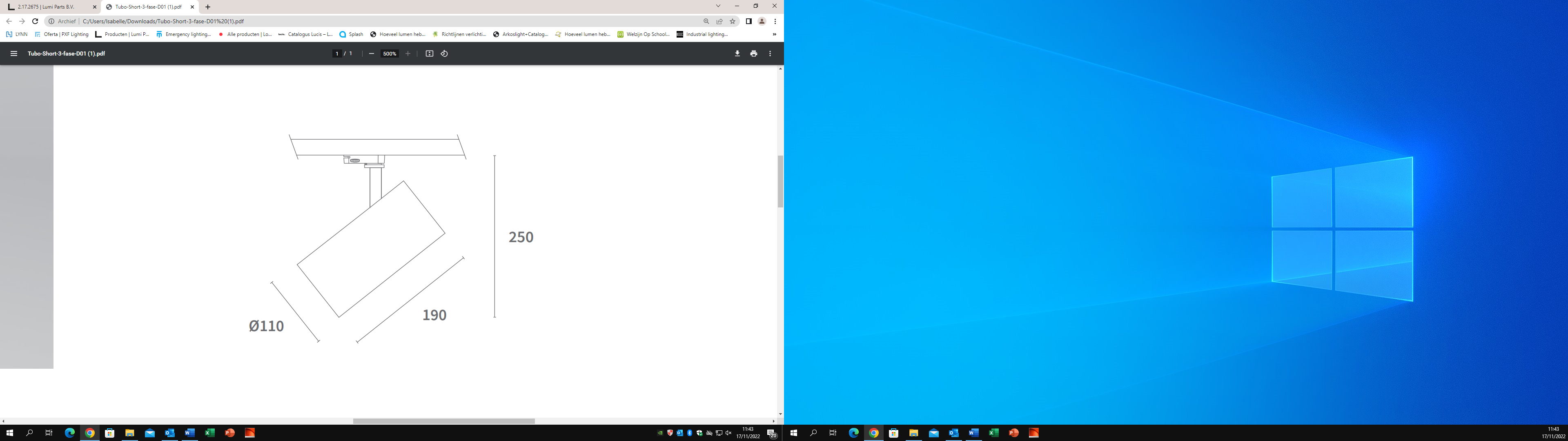 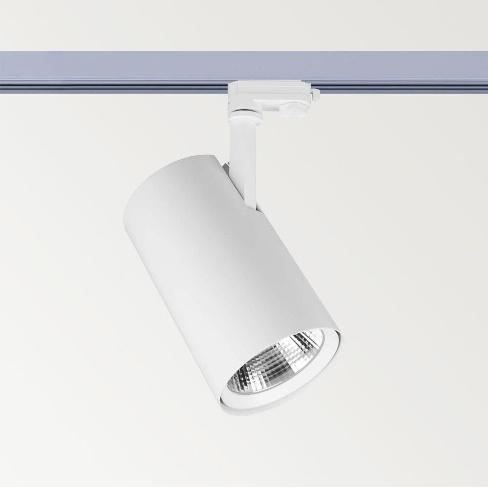 